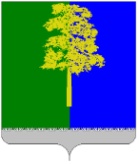 Муниципальное образование Кондинский районХанты-Мансийского автономного округа – ЮгрыАДМИНИСТРАЦИЯ КОНДИНСКОГО РАЙОНАПОСТАНОВЛЕНИЕВ соответствии со статьей 179 Бюджетного кодекса Российской Федерации, указами Президента Российской Федерации от 07 мая 2018 года                  № 204 «О национальных целях и стратегических задачах развития Российской Федерации на период до 2024 года», от 21 июля 2020 года № 474                                   «О национальных целях развития Российской Федерации на период                                   до 2030 года», руководствуясь постановлением Правительства Ханты-Мансийского автономного округа – Югры от 30 декабря 2021 года № 635-п                              «О мерах по реализации государственной программы Ханты-Мансийского автономного округа – Югры «Развитие жилищно-коммунального комплекса и энергетики», постановлениями администрации Кондинского района                           от 29 августа 2022 года № 2010 «О порядке разработки и реализации муниципальных программ Кондинского района», от 31 августа 2022 года                      № 2041 «О Перечне муниципальных программ Кондинского района», в целях формирования условий для системного повышения качества и комфорта городской среды на территории Кондинского района, администрация Кондинского района постановляет:1. Внести в постановление администрации Кондинского района                                   от 23 ноября 2022 года № 2538 «О муниципальной программе Кондинского района «Формирование комфортной городской среды» следующие изменения:1.1. Паспорт муниципальной программы приложения 1 к постановлению изложить в новой редакции (приложение 1).1.2. Таблицы 1, 2, 3 приложения 1 к постановлению изложить в новой редакции (приложение 2).1.3. Приложение 3 к постановлению изложить в новой редакции (приложение 3).1.4. Постановление дополнить приложением 4 к постановлению (приложение 4).2. Обнародовать постановление в соответствии с решением Думы Кондинского района от 27 февраля 2017 года № 215 «Об утверждении Порядка опубликования (обнародования) муниципальных правовых актов и другой официальной информации органов местного самоуправления муниципального образования Кондинский район» и разместить на официальном сайте органов местного самоуправления Кондинского района Ханты-Мансийского автономного округа – Югры. 3. Постановление вступает в силу после его обнародования.са/Банк документов/Постановления 2023Приложение 1к постановлению администрации районаот 18.09.2023 № 989Паспорт муниципальной программыПриложение 2к постановлению администрации районаот 18.09.2023 № 989Таблица 1Распределение финансовых ресурсов муниципальной программы (по годам)Таблица 2Перечень структурных элементов (основных мероприятий) муниципальной программыТаблица 3Показатели, характеризующие эффективность структурного элемента (основного мероприятия) муниципальной программыПриложение 3к постановлению администрации районаот 18.09.2023 № 989Адресный перечень дворовых и общественных территорий, нуждающихся в благоустройствеПриложение 4к постановлению администрации районаот 18.09.2023 № 989Приложение 4к постановлению администрации районаот 23.11.2022 № 2538Перечень объектов (мероприятий) для заключения соглашения о предоставлении субсидии местному бюджету из бюджета Ханты-Мансийского автономного округа – Югрыот 18 сентября 2023 года№ 989пгт. МеждуреченскийО внесении изменений в постановление администрации Кондинского района от 23 ноября 2022 года № 2538 «О муниципальной программе Кондинского района «Формирование комфортной городской среды»Глава районаА.А.МухинНаименование муниципальной программы Формирование комфортной городской средыФормирование комфортной городской средыФормирование комфортной городской средыСроки реализации муниципальной программы Сроки реализации муниципальной программы Сроки реализации муниципальной программы Сроки реализации муниципальной программы Сроки реализации муниципальной программы Сроки реализации муниципальной программы 2023-2025 годы и на период до 2030 года 2023-2025 годы и на период до 2030 года Куратор муниципальной программыЗаместитель главы Кондинского района, в ведении которого находится управление жилищно-коммунального хозяйства администрации Кондинского района Заместитель главы Кондинского района, в ведении которого находится управление жилищно-коммунального хозяйства администрации Кондинского района Заместитель главы Кондинского района, в ведении которого находится управление жилищно-коммунального хозяйства администрации Кондинского района Заместитель главы Кондинского района, в ведении которого находится управление жилищно-коммунального хозяйства администрации Кондинского района Заместитель главы Кондинского района, в ведении которого находится управление жилищно-коммунального хозяйства администрации Кондинского района Заместитель главы Кондинского района, в ведении которого находится управление жилищно-коммунального хозяйства администрации Кондинского района Заместитель главы Кондинского района, в ведении которого находится управление жилищно-коммунального хозяйства администрации Кондинского района Заместитель главы Кондинского района, в ведении которого находится управление жилищно-коммунального хозяйства администрации Кондинского района Заместитель главы Кондинского района, в ведении которого находится управление жилищно-коммунального хозяйства администрации Кондинского района Заместитель главы Кондинского района, в ведении которого находится управление жилищно-коммунального хозяйства администрации Кондинского района Заместитель главы Кондинского района, в ведении которого находится управление жилищно-коммунального хозяйства администрации Кондинского района Ответственный исполнитель муниципальной программы Управление жилищно-коммунального хозяйства администрации Кондинского района (далее - УЖКХ)Управление жилищно-коммунального хозяйства администрации Кондинского района (далее - УЖКХ)Управление жилищно-коммунального хозяйства администрации Кондинского района (далее - УЖКХ)Управление жилищно-коммунального хозяйства администрации Кондинского района (далее - УЖКХ)Управление жилищно-коммунального хозяйства администрации Кондинского района (далее - УЖКХ)Управление жилищно-коммунального хозяйства администрации Кондинского района (далее - УЖКХ)Управление жилищно-коммунального хозяйства администрации Кондинского района (далее - УЖКХ)Управление жилищно-коммунального хозяйства администрации Кондинского района (далее - УЖКХ)Управление жилищно-коммунального хозяйства администрации Кондинского района (далее - УЖКХ)Управление жилищно-коммунального хозяйства администрации Кондинского района (далее - УЖКХ)Управление жилищно-коммунального хозяйства администрации Кондинского района (далее - УЖКХ)Соисполнители муниципальной программы Муниципальное учреждение Управление капитального строительства Кондинского района (далее - МУ УКС)Муниципальное учреждение Управление капитального строительства Кондинского района (далее - МУ УКС)Муниципальное учреждение Управление капитального строительства Кондинского района (далее - МУ УКС)Муниципальное учреждение Управление капитального строительства Кондинского района (далее - МУ УКС)Муниципальное учреждение Управление капитального строительства Кондинского района (далее - МУ УКС)Муниципальное учреждение Управление капитального строительства Кондинского района (далее - МУ УКС)Муниципальное учреждение Управление капитального строительства Кондинского района (далее - МУ УКС)Муниципальное учреждение Управление капитального строительства Кондинского района (далее - МУ УКС)Муниципальное учреждение Управление капитального строительства Кондинского района (далее - МУ УКС)Муниципальное учреждение Управление капитального строительства Кондинского района (далее - МУ УКС)Муниципальное учреждение Управление капитального строительства Кондинского района (далее - МУ УКС)Национальная цельКомфортная и безопасная среда для жизниКомфортная и безопасная среда для жизниКомфортная и безопасная среда для жизниКомфортная и безопасная среда для жизниКомфортная и безопасная среда для жизниКомфортная и безопасная среда для жизниКомфортная и безопасная среда для жизниКомфортная и безопасная среда для жизниКомфортная и безопасная среда для жизниКомфортная и безопасная среда для жизниКомфортная и безопасная среда для жизниЦели муниципальной программыФормирование комфортной городской среды Формирование комфортной городской среды Формирование комфортной городской среды Формирование комфортной городской среды Формирование комфортной городской среды Формирование комфортной городской среды Формирование комфортной городской среды Формирование комфортной городской среды Формирование комфортной городской среды Формирование комфортной городской среды Формирование комфортной городской среды Задачи муниципальной программыРазработка и внедрение универсальных механизмов вовлеченности заинтересованных граждан, организаций в реализацию мероприятий по благоустройству дворовых и общественных территорий, проведение мероприятий по благоустройству территорий муниципальных образований в соответствии с едиными требованиями Разработка и внедрение универсальных механизмов вовлеченности заинтересованных граждан, организаций в реализацию мероприятий по благоустройству дворовых и общественных территорий, проведение мероприятий по благоустройству территорий муниципальных образований в соответствии с едиными требованиями Разработка и внедрение универсальных механизмов вовлеченности заинтересованных граждан, организаций в реализацию мероприятий по благоустройству дворовых и общественных территорий, проведение мероприятий по благоустройству территорий муниципальных образований в соответствии с едиными требованиями Разработка и внедрение универсальных механизмов вовлеченности заинтересованных граждан, организаций в реализацию мероприятий по благоустройству дворовых и общественных территорий, проведение мероприятий по благоустройству территорий муниципальных образований в соответствии с едиными требованиями Разработка и внедрение универсальных механизмов вовлеченности заинтересованных граждан, организаций в реализацию мероприятий по благоустройству дворовых и общественных территорий, проведение мероприятий по благоустройству территорий муниципальных образований в соответствии с едиными требованиями Разработка и внедрение универсальных механизмов вовлеченности заинтересованных граждан, организаций в реализацию мероприятий по благоустройству дворовых и общественных территорий, проведение мероприятий по благоустройству территорий муниципальных образований в соответствии с едиными требованиями Разработка и внедрение универсальных механизмов вовлеченности заинтересованных граждан, организаций в реализацию мероприятий по благоустройству дворовых и общественных территорий, проведение мероприятий по благоустройству территорий муниципальных образований в соответствии с едиными требованиями Разработка и внедрение универсальных механизмов вовлеченности заинтересованных граждан, организаций в реализацию мероприятий по благоустройству дворовых и общественных территорий, проведение мероприятий по благоустройству территорий муниципальных образований в соответствии с едиными требованиями Разработка и внедрение универсальных механизмов вовлеченности заинтересованных граждан, организаций в реализацию мероприятий по благоустройству дворовых и общественных территорий, проведение мероприятий по благоустройству территорий муниципальных образований в соответствии с едиными требованиями Разработка и внедрение универсальных механизмов вовлеченности заинтересованных граждан, организаций в реализацию мероприятий по благоустройству дворовых и общественных территорий, проведение мероприятий по благоустройству территорий муниципальных образований в соответствии с едиными требованиями Разработка и внедрение универсальных механизмов вовлеченности заинтересованных граждан, организаций в реализацию мероприятий по благоустройству дворовых и общественных территорий, проведение мероприятий по благоустройству территорий муниципальных образований в соответствии с едиными требованиями Подпрограммы-----------Целевые показатели муниципальной программы № п/пНаименование целевого показателяДокумент - основание Документ - основание Значение показателя по годамЗначение показателя по годамЗначение показателя по годамЗначение показателя по годамЗначение показателя по годамЗначение показателя по годамЗначение показателя по годамЦелевые показатели муниципальной программы № п/пНаименование целевого показателяДокумент - основание Документ - основание базовое значение202320242025на момент окончания реализации муниципальной программына момент окончания реализации муниципальной программыответственный исполнитель/ соисполнитель за достижение показателяЦелевые показатели муниципальной программы 1.Количество благоустроенных общественных территорий, ед. (нарастающим итогом)Региональный проект «Формирование комфортной городской среды» портфеля проектов Ханты-Мансийского автономного округа – Югры «Жилье и городская среда»Региональный проект «Формирование комфортной городской среды» портфеля проектов Ханты-Мансийского автономного округа – Югры «Жилье и городская среда»8996105113113113УЖКХ, МУ УКСЦелевые показатели муниципальной программы 2.Доля граждан, принявших участие в решении вопросов развития городской среды, от общего количества граждан в возрасте от 14 лет, проживающих в муниципальных образованиях, на территории которых реализуются проекты по созданию комфортной городской среды, %Региональный проект «Формирование комфортной городской среды» портфеля проектов Ханты-Мансийского автономного округа – Югры «Жилье и городская среда»Региональный проект «Формирование комфортной городской среды» портфеля проектов Ханты-Мансийского автономного округа – Югры «Жилье и городская среда»15,020,030,040,050,050,0УЖКХ, МУ УКСПараметры финансового обеспечения муниципальной программы Источники финансированияИсточники финансированияРасходы по годам (тыс. рублей)Расходы по годам (тыс. рублей)Расходы по годам (тыс. рублей)Расходы по годам (тыс. рублей)Расходы по годам (тыс. рублей)Расходы по годам (тыс. рублей)Расходы по годам (тыс. рублей)Расходы по годам (тыс. рублей)Расходы по годам (тыс. рублей)Параметры финансового обеспечения муниципальной программы Источники финансированияИсточники финансированиявсеговсего2023202320242024202520252026-2030Параметры финансового обеспечения муниципальной программы всеговсего97 772,5397 772,5338 464,3538 464,3513 750,7813 750,787 592,907 592,9037 964,50Параметры финансового обеспечения муниципальной программы федеральный бюджетфедеральный бюджет9 164,009 164,004 337,504 337,504 826,504 826,500,000,000,00Параметры финансового обеспечения муниципальной программы бюджет автономного округабюджет автономного округа65 168,0165 168,0112 061,4112 061,417 549,207 549,207 592,907 592,9037 964,50Параметры финансового обеспечения муниципальной программы местный бюджетместный бюджет23 440,5223 440,5222 065,4422 065,441 375,081 375,080,000,000,00Параметры финансового обеспечения муниципальной программы иные источники финансированияиные источники финансирования0,000,000,000,000,000,000,000,000,00Параметры финансового обеспечения муниципальной программы Справочно: Межбюджетные трансферты городским и сельским поселениям районаСправочно: Межбюджетные трансферты городским и сельским поселениям района45 030,0145 030,0132 654,3132 654,3112 375,7012 375,700,000,000,00Параметры финансового обеспечения региональных проектов, проектов автономного округа и проектов Кондинского района, реализуемых в Кондинском районеИсточники финансированияИсточники финансированияРасходы по годам (тыс. рублей)Расходы по годам (тыс. рублей)Расходы по годам (тыс. рублей)Расходы по годам (тыс. рублей)Расходы по годам (тыс. рублей)Расходы по годам (тыс. рублей)Расходы по годам (тыс. рублей)Расходы по годам (тыс. рублей)Расходы по годам (тыс. рублей)Параметры финансового обеспечения региональных проектов, проектов автономного округа и проектов Кондинского района, реализуемых в Кондинском районеИсточники финансированияИсточники финансированиявсеговсего2023202320242024202520252026-2030Параметры финансового обеспечения региональных проектов, проектов автономного округа и проектов Кондинского района, реализуемых в Кондинском районеРегиональный проект «Формирование комфортной городской среды» портфеля проектов Ханты-Мансийского автономного округа – Югры «Жилье и городская среда» (срок реализации 01 января 2023 года - 31 декабря 2030 года)Региональный проект «Формирование комфортной городской среды» портфеля проектов Ханты-Мансийского автономного округа – Югры «Жилье и городская среда» (срок реализации 01 января 2023 года - 31 декабря 2030 года)Региональный проект «Формирование комфортной городской среды» портфеля проектов Ханты-Мансийского автономного округа – Югры «Жилье и городская среда» (срок реализации 01 января 2023 года - 31 декабря 2030 года)Региональный проект «Формирование комфортной городской среды» портфеля проектов Ханты-Мансийского автономного округа – Югры «Жилье и городская среда» (срок реализации 01 января 2023 года - 31 декабря 2030 года)Региональный проект «Формирование комфортной городской среды» портфеля проектов Ханты-Мансийского автономного округа – Югры «Жилье и городская среда» (срок реализации 01 января 2023 года - 31 декабря 2030 года)Региональный проект «Формирование комфортной городской среды» портфеля проектов Ханты-Мансийского автономного округа – Югры «Жилье и городская среда» (срок реализации 01 января 2023 года - 31 декабря 2030 года)Региональный проект «Формирование комфортной городской среды» портфеля проектов Ханты-Мансийского автономного округа – Югры «Жилье и городская среда» (срок реализации 01 января 2023 года - 31 декабря 2030 года)Региональный проект «Формирование комфортной городской среды» портфеля проектов Ханты-Мансийского автономного округа – Югры «Жилье и городская среда» (срок реализации 01 января 2023 года - 31 декабря 2030 года)Региональный проект «Формирование комфортной городской среды» портфеля проектов Ханты-Мансийского автономного округа – Югры «Жилье и городская среда» (срок реализации 01 января 2023 года - 31 декабря 2030 года)Региональный проект «Формирование комфортной городской среды» портфеля проектов Ханты-Мансийского автономного округа – Югры «Жилье и городская среда» (срок реализации 01 января 2023 года - 31 декабря 2030 года)Региональный проект «Формирование комфортной городской среды» портфеля проектов Ханты-Мансийского автономного округа – Югры «Жилье и городская среда» (срок реализации 01 января 2023 года - 31 декабря 2030 года)Параметры финансового обеспечения региональных проектов, проектов автономного округа и проектов Кондинского района, реализуемых в Кондинском районевсеговсего81 443,4881 443,4822 135,3022 135,3013 750,7813 750,787 592,907 592,9037 964,50Параметры финансового обеспечения региональных проектов, проектов автономного округа и проектов Кондинского района, реализуемых в Кондинском районефедеральный бюджетфедеральный бюджет9 164,009 164,004 337,504 337,504 826,504 826,500,000,000,00Параметры финансового обеспечения региональных проектов, проектов автономного округа и проектов Кондинского района, реализуемых в Кондинском районебюджет автономного округабюджет автономного округа59 890,9059 890,906 784,306 784,307 549,207 549,207 592,907 592,9037 964,50Параметры финансового обеспечения региональных проектов, проектов автономного округа и проектов Кондинского района, реализуемых в Кондинском районеместный бюджетместный бюджет12 388,5812 388,5811 013,5011 013,501 375,081 375,080,000,000,00Параметры финансового обеспечения региональных проектов, проектов автономного округа и проектов Кондинского района, реализуемых в Кондинском районеиные источники финансированияиные источники финансирования0,000,000,000,000,000,000,000,000,00Объем налоговых расходов Кондинского района Объем налоговых расходов Кондинского района Объем налоговых расходов Кондинского района Расходы по годам (тыс. рублей)Расходы по годам (тыс. рублей)Расходы по годам (тыс. рублей)Расходы по годам (тыс. рублей)Расходы по годам (тыс. рублей)Расходы по годам (тыс. рублей)Расходы по годам (тыс. рублей)Расходы по годам (тыс. рублей)Объем налоговых расходов Кондинского района Объем налоговых расходов Кондинского района Объем налоговых расходов Кондинского района всеговсего2023202320242024202520252026-2030Объем налоговых расходов Кондинского района Объем налоговых расходов Кондинского района Объем налоговых расходов Кондинского района 0,000,000,000,000,000,000,000,000,00№ структурного элемента (основного мероприятия)Структурный элемент (основное мероприятие) муниципальной программы Структурный элемент (основное мероприятие) муниципальной программы Ответственный исполнитель/ соисполнительИсточник финансированияФинансовые затраты на реализацию (тыс. рублей)Финансовые затраты на реализацию (тыс. рублей)Финансовые затраты на реализацию (тыс. рублей)Финансовые затраты на реализацию (тыс. рублей)Финансовые затраты на реализацию (тыс. рублей)№ структурного элемента (основного мероприятия)Структурный элемент (основное мероприятие) муниципальной программы Структурный элемент (основное мероприятие) муниципальной программы Ответственный исполнитель/ соисполнительИсточник финансированиявсегов том числев том числев том числев том числе№ структурного элемента (основного мероприятия)Структурный элемент (основное мероприятие) муниципальной программы Структурный элемент (основное мероприятие) муниципальной программы Ответственный исполнитель/ соисполнительИсточник финансированиявсего2023 год2024 год2025 год2026-2030 годы1223456789F2Региональный проект «Формирование комфортной городской среды» (целевой показатель 1, 2)Региональный проект «Формирование комфортной городской среды» (целевой показатель 1, 2)Управление жилищно-коммунального хозяйства администрации Кондинского района (далее - УЖКХ),муниципальное учреждение Управление капитального строительства Кондинского района (далее - МУ УКС), в том числе:всего81 443,4822 135,3013 750,787 592,9037 964,50F2Региональный проект «Формирование комфортной городской среды» (целевой показатель 1, 2)Региональный проект «Формирование комфортной городской среды» (целевой показатель 1, 2)Управление жилищно-коммунального хозяйства администрации Кондинского района (далее - УЖКХ),муниципальное учреждение Управление капитального строительства Кондинского района (далее - МУ УКС), в том числе:федеральный бюджет9 164,004 337,504 826,500,000,00F2Региональный проект «Формирование комфортной городской среды» (целевой показатель 1, 2)Региональный проект «Формирование комфортной городской среды» (целевой показатель 1, 2)Управление жилищно-коммунального хозяйства администрации Кондинского района (далее - УЖКХ),муниципальное учреждение Управление капитального строительства Кондинского района (далее - МУ УКС), в том числе:бюджет автономного округа59 890,906 784,307 549,207 592,9037 964,50F2Региональный проект «Формирование комфортной городской среды» (целевой показатель 1, 2)Региональный проект «Формирование комфортной городской среды» (целевой показатель 1, 2)Управление жилищно-коммунального хозяйства администрации Кондинского района (далее - УЖКХ),муниципальное учреждение Управление капитального строительства Кондинского района (далее - МУ УКС), в том числе:местный бюджет12 388,5811 013,501 375,080,000,00F2Региональный проект «Формирование комфортной городской среды» (целевой показатель 1, 2)Региональный проект «Формирование комфортной городской среды» (целевой показатель 1, 2)Управление жилищно-коммунального хозяйства администрации Кондинского района (далее - УЖКХ),муниципальное учреждение Управление капитального строительства Кондинского района (далее - МУ УКС), в том числе:иные источники финансирования0,000,000,000,000,00F2Региональный проект «Формирование комфортной городской среды» (целевой показатель 1, 2)Региональный проект «Формирование комфортной городской среды» (целевой показатель 1, 2)МУ УКСвсего81 443,4822 135,3013 750,787 592,9037 964,50F2Региональный проект «Формирование комфортной городской среды» (целевой показатель 1, 2)Региональный проект «Формирование комфортной городской среды» (целевой показатель 1, 2)МУ УКСфедеральный бюджет9 164,004 337,504 826,500,000,00F2Региональный проект «Формирование комфортной городской среды» (целевой показатель 1, 2)Региональный проект «Формирование комфортной городской среды» (целевой показатель 1, 2)МУ УКСбюджет автономного округа59 890,906 784,307 549,207 592,9037 964,50F2Региональный проект «Формирование комфортной городской среды» (целевой показатель 1, 2)Региональный проект «Формирование комфортной городской среды» (целевой показатель 1, 2)МУ УКСместный бюджет12 388,5811 013,501 375,080,000,00F2Региональный проект «Формирование комфортной городской среды» (целевой показатель 1, 2)Региональный проект «Формирование комфортной городской среды» (целевой показатель 1, 2)МУ УКСиные источники финансирования0,000,000,000,000,00F2Региональный проект «Формирование комфортной городской среды» (целевой показатель 1, 2)Региональный проект «Формирование комфортной городской среды» (целевой показатель 1, 2)УЖКХвсего0,000,000,000,000,00F2Региональный проект «Формирование комфортной городской среды» (целевой показатель 1, 2)Региональный проект «Формирование комфортной городской среды» (целевой показатель 1, 2)УЖКХфедеральный бюджет 0,000,000,000,000,00F2Региональный проект «Формирование комфортной городской среды» (целевой показатель 1, 2)Региональный проект «Формирование комфортной городской среды» (целевой показатель 1, 2)УЖКХбюджет автономного округа0,000,000,000,000,00F2Региональный проект «Формирование комфортной городской среды» (целевой показатель 1, 2)Региональный проект «Формирование комфортной городской среды» (целевой показатель 1, 2)УЖКХместный бюджет0,000,000,000,000,00F2Региональный проект «Формирование комфортной городской среды» (целевой показатель 1, 2)Региональный проект «Формирование комфортной городской среды» (целевой показатель 1, 2)УЖКХиные источники финансирования0,000,000,000,000,001.Благоустройство дворовых территорий, (целевой показатель 2, показатель 1 таблицы 3)Благоустройство дворовых территорий, (целевой показатель 2, показатель 1 таблицы 3)УЖКХ, МУ УКС, в том числе:иные источники финансирования0,000,000,000,000,001.Благоустройство дворовых территорий, (целевой показатель 2, показатель 1 таблицы 3)Благоустройство дворовых территорий, (целевой показатель 2, показатель 1 таблицы 3)УЖКХ, МУ УКС, в том числе:федеральный бюджет0,000,000,000,000,001.Благоустройство дворовых территорий, (целевой показатель 2, показатель 1 таблицы 3)Благоустройство дворовых территорий, (целевой показатель 2, показатель 1 таблицы 3)УЖКХ, МУ УКС, в том числе:бюджет автономного округа0,000,000,000,000,001.Благоустройство дворовых территорий, (целевой показатель 2, показатель 1 таблицы 3)Благоустройство дворовых территорий, (целевой показатель 2, показатель 1 таблицы 3)УЖКХ, МУ УКС, в том числе:местный бюджет0,000,000,000,000,001.Благоустройство дворовых территорий, (целевой показатель 2, показатель 1 таблицы 3)Благоустройство дворовых территорий, (целевой показатель 2, показатель 1 таблицы 3)УЖКХ, МУ УКС, в том числе:иные источники финансирования0,000,000,000,000,002.Благоустройство общественных территорий (целевой показатель 1, 2)Благоустройство общественных территорий (целевой показатель 1, 2)УЖКХ, МУ УКС, в том числе:всего16 329,0516 329,050,000,000,002.Благоустройство общественных территорий (целевой показатель 1, 2)Благоустройство общественных территорий (целевой показатель 1, 2)УЖКХ, МУ УКС, в том числе:федеральный бюджет0,000,000,000,000,002.Благоустройство общественных территорий (целевой показатель 1, 2)Благоустройство общественных территорий (целевой показатель 1, 2)УЖКХ, МУ УКС, в том числе:бюджет автономного округа5 277,115 277,110,000,000,002.Благоустройство общественных территорий (целевой показатель 1, 2)Благоустройство общественных территорий (целевой показатель 1, 2)УЖКХ, МУ УКС, в том числе:местный бюджет11 051,9411 051,940,000,000,002.Благоустройство общественных территорий (целевой показатель 1, 2)Благоустройство общественных территорий (целевой показатель 1, 2)УЖКХ, МУ УКС, в том числе:иные источники финансирования0,000,000,000,000,002.Благоустройство общественных территорий (целевой показатель 1, 2)Благоустройство общественных территорий (целевой показатель 1, 2)МУ УКС всего16 329,0516 329,050,000,000,002.Благоустройство общественных территорий (целевой показатель 1, 2)Благоустройство общественных территорий (целевой показатель 1, 2)МУ УКС федеральный бюджет0,000,000,000,000,002.Благоустройство общественных территорий (целевой показатель 1, 2)Благоустройство общественных территорий (целевой показатель 1, 2)МУ УКС бюджет автономного округа5 277,115 277,110,000,000,002.Благоустройство общественных территорий (целевой показатель 1, 2)Благоустройство общественных территорий (целевой показатель 1, 2)МУ УКС местный бюджет11 051,9411 051,940,000,002.Благоустройство общественных территорий (целевой показатель 1, 2)Благоустройство общественных территорий (целевой показатель 1, 2)МУ УКС иные источники финансирования0,000,000,000,000,002.Благоустройство общественных территорий (целевой показатель 1, 2)Благоустройство общественных территорий (целевой показатель 1, 2)УЖКХ всего0,000,000,000,000,002.Благоустройство общественных территорий (целевой показатель 1, 2)Благоустройство общественных территорий (целевой показатель 1, 2)УЖКХ федеральный бюджет0,000,000,000,000,002.Благоустройство общественных территорий (целевой показатель 1, 2)Благоустройство общественных территорий (целевой показатель 1, 2)УЖКХ бюджет автономного округа0,000,000,000,000,002.Благоустройство общественных территорий (целевой показатель 1, 2)Благоустройство общественных территорий (целевой показатель 1, 2)УЖКХ местный бюджет0,000,000,000,000,002.Благоустройство общественных территорий (целевой показатель 1, 2)Благоустройство общественных территорий (целевой показатель 1, 2)УЖКХ иные источники финансирования0,000,000,000,000,00Всего по муниципальной программе:Всего по муниципальной программе:Всего по муниципальной программе:всего97 772,5338 464,3513 750,787 592,9037 964,50Всего по муниципальной программе:Всего по муниципальной программе:Всего по муниципальной программе:федеральный бюджет9 164,004 337,504 826,500,000,00Всего по муниципальной программе:Всего по муниципальной программе:Всего по муниципальной программе:бюджет автономного округа65 168,0112 061,417 549,207 592,9037 964,50Всего по муниципальной программе:Всего по муниципальной программе:Всего по муниципальной программе:местный бюджет23 440,5222 065,441 375,080,000,00Всего по муниципальной программе:Всего по муниципальной программе:Всего по муниципальной программе:иные источники финансирования0,000,000,000,000,00Всего по муниципальной программе:Всего по муниципальной программе:Всего по муниципальной программе:Справочно: Межбюджетные трансферты городским и сельским поселениям района45 030,0132 654,3112 375,700,000,00В том числе:В том числе:Проектная частьПроектная частьУЖКХ, МУ УКСУЖКХ, МУ УКСвсего81 443,4822 135,3013 750,787 592,9037 964,50Проектная частьПроектная частьУЖКХ, МУ УКСУЖКХ, МУ УКСфедеральный бюджет9 164,004 337,504 826,500,000,00Проектная частьПроектная частьУЖКХ, МУ УКСУЖКХ, МУ УКСбюджет автономного округа59 890,906 784,307 549,207 592,9037 964,50Проектная частьПроектная частьУЖКХ, МУ УКСУЖКХ, МУ УКСместный бюджет12 388,5811 013,501 375,080,000,00Проектная частьПроектная частьУЖКХ, МУ УКСУЖКХ, МУ УКСиные источники финансирования0,000,000,000,000,00Процессная частьПроцессная частьУЖКХ, МУ УКСУЖКХ, МУ УКСвсего16 329,0516 329,050,000,000,00Процессная частьПроцессная частьУЖКХ, МУ УКСУЖКХ, МУ УКСфедеральный бюджет0,000,000,000,000,00Процессная частьПроцессная частьУЖКХ, МУ УКСУЖКХ, МУ УКСбюджет автономного округа5 277,115 277,110,000,000,00Процессная частьПроцессная частьУЖКХ, МУ УКСУЖКХ, МУ УКСместный бюджет11 051,9411 051,940,000,000,00Процессная частьПроцессная частьУЖКХ, МУ УКСУЖКХ, МУ УКСиные источники финансирования0,000,000,000,000,00В том числе:В том числе:Инвестиции в объекты муниципальной собственностиИнвестиции в объекты муниципальной собственностиУЖКХ, МУ УКСУЖКХ, МУ УКСвсего0,000,000,000,000,00Инвестиции в объекты муниципальной собственностиИнвестиции в объекты муниципальной собственностиУЖКХ, МУ УКСУЖКХ, МУ УКСфедеральный бюджет0,000,000,000,000,00Инвестиции в объекты муниципальной собственностиИнвестиции в объекты муниципальной собственностиУЖКХ, МУ УКСУЖКХ, МУ УКСбюджет автономного округа0,000,000,000,000,00Инвестиции в объекты муниципальной собственностиИнвестиции в объекты муниципальной собственностиУЖКХ, МУ УКСУЖКХ, МУ УКСместный бюджет0,000,000,000,000,00Инвестиции в объекты муниципальной собственностиИнвестиции в объекты муниципальной собственностиУЖКХ, МУ УКСУЖКХ, МУ УКСиные источники финансирования0,000,000,000,000,00Прочие расходыПрочие расходыУЖКХ, МУ УКСУЖКХ, МУ УКСвсего97 772,5338 464,3513 750,787 592,9037 964,50Прочие расходыПрочие расходыУЖКХ, МУ УКСУЖКХ, МУ УКСфедеральный бюджет9 164,004 337,504 826,500,000,00Прочие расходыПрочие расходыУЖКХ, МУ УКСУЖКХ, МУ УКСбюджет автономного округа65 168,0112 061,417 549,207 592,9037 964,50Прочие расходыПрочие расходыУЖКХ, МУ УКСУЖКХ, МУ УКСместный бюджет23 440,5222 065,441 375,080,000,00Прочие расходыПрочие расходыУЖКХ, МУ УКСУЖКХ, МУ УКСиные источники финансирования0,000,000,000,000,00В том числе:В том числе:Ответственный исполнительОтветственный исполнительУЖКХ УЖКХ всего0,000,000,000,000,00Ответственный исполнительОтветственный исполнительУЖКХ УЖКХ федеральный бюджет0,000,000,000,000,00Ответственный исполнительОтветственный исполнительУЖКХ УЖКХ бюджет автономного округа0,000,000,000,000,00Ответственный исполнительОтветственный исполнительУЖКХ УЖКХ местный бюджет0,000,000,000,000,00Ответственный исполнительОтветственный исполнительУЖКХ УЖКХ иные источники финансирования0,000,000,000,000,00Соисполнитель 1Соисполнитель 1МУ УКСМУ УКСвсего97 772,5338 464,3513 750,787 592,9037 964,50Соисполнитель 1Соисполнитель 1МУ УКСМУ УКСфедеральный бюджет9 164,004 337,504 826,500,000,00Соисполнитель 1Соисполнитель 1МУ УКСМУ УКСбюджет автономного округа65 168,0112 061,417 549,207 592,9037 964,50Соисполнитель 1Соисполнитель 1МУ УКСМУ УКСместный бюджет23 440,5222 065,441 375,080,000,00Соисполнитель 1Соисполнитель 1МУ УКСМУ УКСиные источники финансирования0,000,000,000,000,00№ структурного элемента (основного мероприятия) Наименованиеструктурного элемента (основного мероприятия)Направления расходов структурного элемента (основного мероприятия) Наименование порядка, номер приложения, реквизиты нормативного правового акта (при наличии)1234F2Региональный проект «Формирование комфортной городской среды»Реализация мероприятий по благоустройству территорий городских и сельских поселений Кондинского района, в том числе площадей, набережных, улиц, пешеходных зон, скверов, парков, иных общественных территорий и дворовых территорий, прилегающих к многоквартирным домам.Предоставление межбюджетных трансфертов из бюджета Кондинского района бюджетам городских и сельских поселений Кондинского района в целях реализации регионального проекта «Формирование комфортной городской среды» портфеля проектов Ханты-Мансийского автономного округа – Югры «Жилье и городская среда», благоустройства дворовых и общественных территорийФедеральный закон от 05 апреля 2013 года                    № 44-ФЗ «О контрактной системе в сфере закупок товаров, работ, услуг для обеспечения государственных и муниципальных нужд». Постановление Правительства Ханты-Мансийского автономного округа – Югры                         от 30 декабря 2021 года № 635-п «О мерах по реализации государственной программы Ханты-Мансийского автономного округа – Югры «Развитие жилищно-коммунального комплекса и энергетики». Постановление администрации Кондинского района «О мерах по реализации муниципальной программы Кондинского района «Формирование комфортной городской среды»1.Благоустройство дворовых территорийРеализация мероприятий по благоустройству территорий городских и сельских поселений Кондинского района, в том числе площадей, набережных, улиц, пешеходных зон, скверов, парков, иных общественных территорий и дворовых территорий, прилегающих к многоквартирным домам.Предоставление межбюджетных трансфертов из бюджета Кондинского района бюджетам городских и сельских поселений Кондинского района в целях реализации регионального проекта «Формирование комфортной городской среды» портфеля проектов Ханты-Мансийского автономного округа – Югры «Жилье и городская среда», благоустройства дворовых и общественных территорийФедеральный закон от 05 апреля 2013 года                    № 44-ФЗ «О контрактной системе в сфере закупок товаров, работ, услуг для обеспечения государственных и муниципальных нужд». Постановление Правительства Ханты-Мансийского автономного округа – Югры                         от 30 декабря 2021 года № 635-п «О мерах по реализации государственной программы Ханты-Мансийского автономного округа – Югры «Развитие жилищно-коммунального комплекса и энергетики». Постановление администрации Кондинского района «О мерах по реализации муниципальной программы Кондинского района «Формирование комфортной городской среды»2.Благоустройство общественных территорийРеализация мероприятий по благоустройству территорий городских и сельских поселений Кондинского района, в том числе площадей, набережных, улиц, пешеходных зон, скверов, парков, иных общественных территорий.Реализация социальных проектов по благоустройству общественных территорий и инициативных проектов, отобранных по результатам конкурсаФедеральный закон от 05 апреля 2013 года                    № 44-ФЗ «О контрактной системе в сфере закупок товаров, работ, услуг для обеспечения государственных и муниципальных нужд». Постановление Правительства Ханты-Мансийского автономного округа – Югры                         от 30 декабря 2021 года № 635-п «О мерах по реализации государственной программы Ханты-Мансийского автономного округа – Югры «Развитие жилищно-коммунального комплекса и энергетики». Постановление администрации Кондинского района «О мерах по реализации муниципальной программы Кондинского района «Формирование комфортной городской среды»№Наименование целевого показателяБазовый показатель на начало реализации муниципальной программыЗначения показателя по годамЗначения показателя по годамЗначения показателя по годамЗначение показателя на момент окончания реализации муниципальной программы№Наименование целевого показателяБазовый показатель на начало реализации муниципальной программы20232024 2025Значение показателя на момент окончания реализации муниципальной программы12345671.Количество благоустроенных дворовых территорий, ед. (нарастающим итогом)474747474№п/пТерритории городских и сельских поселений Кондинского района, подлежащих благоустройствуСрокСрокСрокОжидаемыйнепосредственный результат№п/пТерритории городских и сельских поселений Кондинского района, подлежащих благоустройствуНачала реализацииНачала реализацииОкончания реализацииОжидаемыйнепосредственный результат1233451.Дворовые территорииДворовые территорииДворовые территорииДворовые территорииДворовые территории1.1.Благоустройство дворовой территории многоквартирных домов по ул. Первомайская, д. 6, д. 8, пгт. Междуреченский2024 год2024 год2024 год1.2.Благоустройство дворовой территории многоквартирных домов по ул. Набережная, д. 5, д. 3Б, пгт. Междуреченский2024 год2024 год2024 год1.3.Благоустройство дворовой территории многоквартирного дома по ул. Республики, д. 20, пгт. Междуреченский2024 год2024 год2024 год1.4.Благоустройство дворовой территории многоквартирного дома по ул. Маяковского, д. 25, пгт. Междуреченский2024 год2024 год2024 год1.5.Благоустройство дворовой территории многоквартирного дома по ул. Гагарина, д. 12, пгт. Междуреченский2024 год2024 год2024 год1.6.Благоустройство дворовой территории многоквартирного дома по ул. Титова, д. 2, пгт. Междуреченский2024 год2024 год2024 год1.7.Благоустройство дворовой территории многоквартирных домов по ул. Сибирская, д. 47 - пер. Школьный, д. 6,                             пгт. Междуреченский2024 год2024 год2024 год1.8.Благоустройство дворовой территории многоквартирного дома по ул. Волгоградская, д. 1, пгт. Междуреченский2024 год2024 год2024 год1.9.Благоустройство дворовой территории многоквартирных домов по ул. Волгоградская, д. 9, д. 9А - ул. Пушкина, д. 11,                        пгт. Междуреченский2024 год2024 год2024 год1.10.Благоустройство дворовой территории многоквартирного дома по ул. Сибирская, д. 64А, пгт. Междуреченский2024 год2024 год2024 год1.11.Благоустройство дворовой территории многоквартирных домов по ул. Ленина, д. 11 - ул. 60 лет ВЛКСМ, д. 2, д. 8,                         пгт. Междуреченский2024 год2024 год2024 год1.12.Благоустройство дворовой территории многоквартирных домов по ул. Толстого, д. 26, д. 26Б, пгт. Междуреченский2024 год2024 год2024 год1.13.Благоустройство дворовой территории многоквартирных домов по ул. Толстого, д. 30, д. 32, пгт. Междуреченский2024 год2024 год2024 год1.14.Благоустройство дворовой территории многоквартирных домов по ул. 60 лет ВЛКСМ, д. 1 - д. 3А, д. 5А - д. 7А,                            пгт. Междуреченский2024 год2024 год2024 год1.15.Благоустройство дворовой территории многоквартирных домов по ул. 60 лет ВЛКСМ, д. 20, д. 22, д. 12, д. 16,                            пгт. Междуреченский2024 год2024 год2024 год1.16.Благоустройство дворовой территории многоквартирных домов по ул. 60 лет ВЛКСМ, д. 8А, д. 10, д. 14,                                         пгт. Междуреченский2024 год2024 год2024 год1.17.Благоустройство дворовой территории многоквартирных домов по ул. Таежная, д. 29, д. 31, д. 33, пгт. Междуреченский2024 год2024 год2024 год1.18.Благоустройство дворовой территории многоквартирного дома по ул. Промышленная, д. 1, пгт. Междуреченский2024 год2024 год2024 год1.19.Благоустройство дворовой территории многоквартирного дома по ул. Железнодорожная, д. 1А, пгт. Междуреченский2024 год2024 год2024 год1.20.Благоустройство дворовой территории многоквартирного дома по ул. Речников, д. 22, пгт. Междуреченский2024 год2024 год2024 год1.21.Благоустройство дворовой территории многоквартирного дома по ул. Кедровая, д. 9, пгт. Междуреченский2024 год2024 год2024 год1.22.Благоустройство дворовой территории многоквартирных домов по ул. Кедровая, д. 24, д. 24А, пгт. Междуреченский2024 год2024 год2024 год1.23.Благоустройство дворовой территории многоквартирного дома по ул. Кедровая, д. 28, пгт. Междуреченский2024 год2024 год2024 год1.24.Благоустройство дворовой территории многоквартирных домов в пер. Молодежный, дома № 7, № 9, № 11, № 13,                       пгт. Мортка2024 год2024 год2024 год1.25.Благоустройство дворовой территории многоквартирного дома по ул. Ленина, д. 6, пгт. Мортка2024 год2024 год2024 год1.26.Благоустройство дворовой территории многоквартирного дома по ул. Ленина, д. 7, пгт. Мортка2024 год2024 год2024 год1.27.Благоустройство дворовой территории многоквартирного дома по ул. Ленина, д. 8, пгт. Мортка2024 год2024 год2024 год1.28.Благоустройство дворовой территории многоквартирного дома по ул. Ленина, д. 9, пгт. Мортка2024 год2024 год2024 год1.29.Благоустройство дворовой территории многоквартирного дома по ул. Ленина, д. 13, пгт. Мортка2024 год2024 год2024 год1.30.Благоустройство дворовой территории многоквартирного дома по ул. Кедровая, д. 1, пгт. Мортка2024 год2024 год2024 год1.31.Благоустройство дворовой территории многоквартирного дома по пер. Советский, д. 3, пгт. Мортка2024 год2024 год2024 год1.32.Благоустройство дворовой территории многоквартирного дома по ул. Промышленная, д. 43, пгт. Мортка2024 год2024 год2024 год1.33.Благоустройство дворовой территории многоквартирного дома по ул. Путейская, д. 4, пгт. Мортка2024 год2024 год2024 год1.34.Благоустройство дворовой территории многоквартирного дома по ул. Путейская, д. 5, пгт. Мортка2024 год2024 год2024 год1.35.Благоустройство дворовой территории многоквартирного дома по ул. Путейская, д. 6, пгт. Мортка2024 год2024 год2024 год1.36.Благоустройство дворовой территории многоквартирного дома по ул. Путейская, д. 8, пгт. Мортка2024 год2024 год2024 год1.37.Благоустройство дворовой территории многоквартирного дома по ул. Космонавтов, д. 2Б, гп. Куминский2024 год2024 год2024 год1.38.Благоустройство дворовой территории многоквартирных домов по ул. Космонавтов, д. 5, д. 7, гп. Куминский2024 год2024 год2024 год1.39.Благоустройство дворовой территории многоквартирных домов по ул. Школьная, д. 3, ул. Станционная, д. 53,                              гп. Куминский2024 год2024 год2024 год1.40.Благоустройство дворовой территории многоквартирного дома по ул. Гагарина, д. 32, гп. Куминский2024 год2024 год2024 год1.41.Благоустройство дворовой территории многоквартирного дома по ул. Гагарина, д. 30, гп. Куминский2024 год2024 год2024 год1.42.Благоустройство дворовой территории многоквартирного дома по ул. Гагарина, д. 34, гп. Куминский2024 год2024 год2024 год1.43.Благоустройство дворовой территории многоквартирного дома по ул. Комарова, д. 26, гп. Куминский2024 год2024 год2024 год1.44.Благоустройство дворовой территории многоквартирного дома по ул. Комарова, 10, гп. Куминский2024 год2024 год2024 год1.45.Благоустройство дворовой территории многоквартирного дома по ул. Комарова, д. 3, гп. Куминский2024 год2024 год2024 год1.46.Благоустройство дворовой территории многоквартирных домов по ул. Комарова, д. 7, ул. Гагарина, д. 20, гп. Куминский2024 год2024 год2024 год1.47.Благоустройство дворовой территории многоквартирного дома по ул. Комарова, д. 23, гп. Куминский2024 год2024 год2024 год1.48.Благоустройство дворовой территории многоквартирного дома по ул. Комарова, д. 25, гп. Куминский2024 год2024 год2024 год1.49.Благоустройство дворовой территории многоквартирных домов по ул. Комарова, д. 27, ул. Гагарина, д. 36, гп. Куминский2024 год2024 год2024 год1.50.Благоустройство дворовой территории многоквартирных домов по пер. Первомайский, д. 4, гп. Луговой2024 год2024 год2024 год1.51.Благоустройство дворовой территории многоквартирного дома по ул. 40 лет Октября, д. 8, пгт. Кондинское2024 год2024 год2024 год1.52.Благоустройство дворовой территории многоквартирного дома по ул. 60 лет ВЛКСМ, д. 35, пгт. Кондинское2024 год2024 год2024 год1.53.Благоустройство дворовой территории многоквартирного дома по ул. 60 лет ВЛКСМ, д. 46, пгт. Кондинское2024 год2024 год2024 год1.54.Благоустройство дворовой территории многоквартирного дома по ул. 60 лет ВЛКСМ, д. 48, пгт. Кондинское2024 год2024 год2024 год1.55.Благоустройство дворовой территории многоквартирного дома по ул. Гагарина, д. 30, пгт. Кондинское2024 год2024 год2024 год1.56.Благоустройство дворовой территории многоквартирного дома по ул. Гастелло, д. 17, пгт. Кондинское2024 год2024 год2024 год1.57.Благоустройство дворовой территории многоквартирного дома по ул. Горького, д. 35, пгт. Кондинское2024 год2024 год2024 год1.58.Благоустройство дворовой территории многоквартирного дома по ул. Кирова, д. 6, пгт. Кондинское2024 год2024 год2024 год1.59.Благоустройство дворовой территории многоквартирного дома по ул. Крупской, д. 46, пгт. Кондинское2024 год2024 год2024 год1.60.Благоустройство дворовой территории многоквартирного дома по ул. Ленина, д. 37, пгт. Кондинское2024 год2024 год2024 год1.61.Благоустройство дворовой территории многоквартирного дома по ул. Лесная, д. 1, пгт. Кондинское2024 год2024 год2024 год1.62.Благоустройство дворовой территории многоквартирного дома по ул. Лесная, д. 3, пгт. Кондинское2024 год2024 год2024 год1.63.Благоустройство дворовой территории многоквартирного дома по ул. Лесная, д. 5, пгт. Кондинское2024 год2024 год2024 год1.64.Благоустройство дворовой территории многоквартирного дома по ул. Толстого, д. 33, пгт. Кондинское2024 год2024 год2024 год1.65.Благоустройство дворовой территории многоквартирного дома по ул. Энгельса, д. 31, пгт. Кондинское2024 год2024 год2024 год1.66.Благоустройство дворовой территории многоквартирного дома по ул. Ленина, д. 35, сп. Болчары2024 год2024 год2024 год1.67.Благоустройство дворовой территории многоквартирного дома по ул. Ленина, д. 3, сп. Болчары2024 год2024 год2024 год1.68.Благоустройство дворовой территории многоквартирного дома по ул. Заречная, д. 2, сп. Болчары2024 год2024 год2024 год1.69.Благоустройство дворовой территории многоквартирных домов по ул. Лесная, д. 1, д. 43, д. 44, д. 37, д. Ушья2024 год2024 год2024 год1.70.Благоустройство дворовой территории многоквартирного дома по ул. Ленина, д. 16Б в пгт. Мортка2024 год2024 год2024 год2.Общественные территорииОбщественные территорииОбщественные территорииОбщественные территорииОбщественные территории2.1.Устройство уличного освещения и ограждения сквера в пгт. КуминскийУстройство уличного освещения и ограждения сквера в пгт. Куминский2023 год2023 год2.2.Обустройство набережной пгт. Междуреченский (3 этап)Обустройство набережной пгт. Междуреченский (3 этап)2023 год2023 год2.3.Обустройство спортивной зоны «Энергия роста» в с. БолчарыОбустройство спортивной зоны «Энергия роста» в с. Болчары2023 год2023 год2.4.Обустройство причала в с. АлтайОбустройство причала в с. Алтай2023 год2023 год2.5.Обустройство причала д. КамаОбустройство причала д. Кама2023 год2023 год2.6.Обустройство детской игровой площадки в с. АлтайОбустройство детской игровой площадки в с. Алтай2023 год2023 год2.7.Реализация инициативного проекта «Причал Мечты» п. ЛуговойРеализация инициативного проекта «Причал Мечты» п. Луговой2023 год2023 год2.8.Обустройство центральной площади пгт. Мортка, ул. Ленина, 22Обустройство центральной площади пгт. Мортка, ул. Ленина, 222024 год2024 год2.9.Обустройство центрального сквера с. Ямки, ул. Набережная, 1АОбустройство центрального сквера с. Ямки, ул. Набережная, 1А2024 год2024 год2.10.Обустройство детской спортивно-игровой площадки ул. Школьная, 5, гп. КуминскийОбустройство детской спортивно-игровой площадки ул. Школьная, 5, гп. Куминский2024 год2024 год2.11.Обустройство сквера с устройством детской игровой площадки ул. Ленина, 48, пгт. ЛуговойОбустройство сквера с устройством детской игровой площадки ул. Ленина, 48, пгт. Луговой2024 год2024 год2.12.Обустройство детской спортивно-игровой площадки в п. ПоловинкаОбустройство детской спортивно-игровой площадки в п. Половинка2024 год2024 год2.13.Обустройство общественной территории «Сквер в п. Назарово»Обустройство общественной территории «Сквер в п. Назарово»2024 год2024 год2.14.Обустройство детской спортивной площадки в д. КамаОбустройство детской спортивной площадки в д. Кама2024 год2024 год2.15.Благоустройство парковочных мест по ул. Карбышева у въезда на территорию детского сада «Сказка» с. ЛеушиБлагоустройство парковочных мест по ул. Карбышева у въезда на территорию детского сада «Сказка» с. Леуши2024 год2024 год2.16.Обустройство общественной территории в пгт. Мортка «Сквер лесозаготовителей»Обустройство общественной территории в пгт. Мортка «Сквер лесозаготовителей»2024 год2024 год2.17.Обустройство центральной площади перекресток Ленина-Энгельса пгт. КондинскоеОбустройство центральной площади перекресток Ленина-Энгельса пгт. Кондинское2025 год2025 год2.18.Обустройство спортивной площадки (воркаут) в с. БолчарыОбустройство спортивной площадки (воркаут) в с. Болчары2025 год2025 год2.19.Обустройство центральной площади (с. Алтай, ул. Ленина 21)Обустройство центральной площади (с. Алтай, ул. Ленина 21)2025 год2025 год2.20.Обустройство центральной площади пгт. Междуреченский с установкой LED экранаОбустройство центральной площади пгт. Междуреченский с установкой LED экрана2025 год2025 год2.21.Обустройство пляжа в пгт. МеждуреченскийОбустройство пляжа в пгт. Междуреченский2025 год2025 год2.22.Обустройство прогулочной дорожки до станции Устье-Аха пгт. МеждуреченскийОбустройство прогулочной дорожки до станции Устье-Аха пгт. Междуреченский2025 год2025 год2.23.Обустройство спортивной площадки (воркаут) в пгт. КондинскоеОбустройство спортивной площадки (воркаут) в пгт. Кондинское2025 год2025 год2.24.Обустройство детской игровой площадки в п. МулымьяОбустройство детской игровой площадки в п. Мулымья2025 год2025 год№ структурного элемента (основного мероприятия)Структурный элемент (основное мероприятие) муниципальной программы Ответственный исполнитель/ соисполнитель Источники финансирования Финансовые затраты на реализацию (тыс. рублей) Финансовые затраты на реализацию (тыс. рублей) Финансовые затраты на реализацию (тыс. рублей) Финансовые затраты на реализацию (тыс. рублей) № структурного элемента (основного мероприятия)Структурный элемент (основное мероприятие) муниципальной программы Ответственный исполнитель/ соисполнитель Источники финансирования всегов том числев том числев том числе№ структурного элемента (основного мероприятия)Структурный элемент (основное мероприятие) муниципальной программы Ответственный исполнитель/ соисполнитель Источники финансирования всего2023 год2024 год2025 год12345678F2Региональный проект «Формирование комфортной городской среды»(целевой показатель 1, 2)Муниципальное учреждение Управление капитального строительства Кондинского района (далее - МУ УКС)всего43 478,9822 135,3013 750,787 592,90F2Региональный проект «Формирование комфортной городской среды»(целевой показатель 1, 2)Муниципальное учреждение Управление капитального строительства Кондинского района (далее - МУ УКС)федеральный бюджет9 164,004 337,504 826,500,00F2Региональный проект «Формирование комфортной городской среды»(целевой показатель 1, 2)Муниципальное учреждение Управление капитального строительства Кондинского района (далее - МУ УКС)бюджет автономного округа21 926,406 784,307 549,207 592,90F2Региональный проект «Формирование комфортной городской среды»(целевой показатель 1, 2)Муниципальное учреждение Управление капитального строительства Кондинского района (далее - МУ УКС)местный бюджет12 388,5811 013,501 375,080,00F2Региональный проект «Формирование комфортной городской среды»(целевой показатель 1, 2)Муниципальное учреждение Управление капитального строительства Кондинского района (далее - МУ УКС)иные источники финансирования0,000,000,000,00F2.1Обустройство набережной пгт. Междуреченский (3 этап)МУ УКС всего13 223,0013 223,000,000,00F2.1Обустройство набережной пгт. Междуреченский (3 этап)МУ УКС федеральный бюджет4 337,504 337,500,000,00F2.1Обустройство набережной пгт. Междуреченский (3 этап)МУ УКС бюджет автономного округа6 784,306 784,300,000,00F2.1Обустройство набережной пгт. Междуреченский (3 этап)МУ УКС местный бюджет2 101,202 101,200,000,00F2.1Обустройство набережной пгт. Междуреченский (3 этап)МУ УКС иные источники финансирования0,000,000,000,00F2.2Устройство уличного освещения и ограждения сквера в пгт. КуминскийМУ УКС всего0,000,000,000,00F2.2Устройство уличного освещения и ограждения сквера в пгт. КуминскийМУ УКС федеральный бюджет0,000,000,000,00F2.2Устройство уличного освещения и ограждения сквера в пгт. КуминскийМУ УКС бюджет автономного округа0,000,000,000,00F2.2Устройство уличного освещения и ограждения сквера в пгт. КуминскийМУ УКС местный бюджет0,000,000,000,00F2.2Устройство уличного освещения и ограждения сквера в пгт. КуминскийМУ УКС иные источники финансирования0,000,000,000,00F2.3Обустройство спортивной зоны «Энергия роста» в с. БолчарыМУ УКС всего8 912,308 912,300,000,00F2.3Обустройство спортивной зоны «Энергия роста» в с. БолчарыМУ УКС федеральный бюджет0,000,000,000,00F2.3Обустройство спортивной зоны «Энергия роста» в с. БолчарыМУ УКС бюджет автономного округа0,000,000,000,00F2.3Обустройство спортивной зоны «Энергия роста» в с. БолчарыМУ УКС местный бюджет8 912,308 912,300,000,00F2.3Обустройство спортивной зоны «Энергия роста» в с. БолчарыМУ УКС иные источники финансирования0,000,000,000,002.Благоустройство общественных территорий (целевой показатель 1, 2), в том числе:МУ УКСвсего14 881,8314 881,830,000,002.Благоустройство общественных территорий (целевой показатель 1, 2), в том числе:МУ УКСфедеральный бюджет0,000,000,000,002.Благоустройство общественных территорий (целевой показатель 1, 2), в том числе:МУ УКСбюджет автономного округа5 277,115 277,110,000,002.Благоустройство общественных территорий (целевой показатель 1, 2), в том числе:МУ УКСместный бюджет9 604,729 604,720,000,002.Благоустройство общественных территорий (целевой показатель 1, 2), в том числе:МУ УКСиные источники финансирования0,000,000,000,002.1.Реализация инициативного проекта «Причал Мечты» п. ЛуговойМУ УКСвсего7 538,737 538,730,000,002.1.Реализация инициативного проекта «Причал Мечты» п. ЛуговойМУ УКСфедеральный бюджет0,000,000,000,002.1.Реализация инициативного проекта «Причал Мечты» п. ЛуговойМУ УКСбюджет автономного округа5 277,115 277,110,000,002.1.Реализация инициативного проекта «Причал Мечты» п. ЛуговойМУ УКСместный бюджет2 261,622 261,620,000,002.1.Реализация инициативного проекта «Причал Мечты» п. ЛуговойМУ УКСиные источники финансирования0,000,000,000,002.2.Обустройство причала в с. АлтайМУ УКСвсего1 608,001 608,000,000,002.2.Обустройство причала в с. АлтайМУ УКСфедеральный бюджет0,000,000,000,002.2.Обустройство причала в с. АлтайМУ УКСбюджет автономного округа0,000,000,000,002.2.Обустройство причала в с. АлтайМУ УКСместный бюджет1 608,001 608,000,000,002.2.Обустройство причала в с. АлтайМУ УКСиные источники финансирования0,000,000,000,002.3.Обустройство причала в д. КамаМУ УКСвсего1 608,001 608,000,000,002.3.Обустройство причала в д. КамаМУ УКСфедеральный бюджет0,000,000,000,002.3.Обустройство причала в д. КамаМУ УКСбюджет автономного округа0,000,000,000,002.3.Обустройство причала в д. КамаМУ УКСместный бюджет1 608,001 608,000,000,002.3.Обустройство причала в д. КамаМУ УКСиные источники финансирования0,000,000,000,002.4.Обустройство детской игровой площадки в с. АлтайМУ УКСвсего4 127,104 127,100,000,002.4.Обустройство детской игровой площадки в с. АлтайМУ УКСфедеральный бюджет0,000,000,000,002.4.Обустройство детской игровой площадки в с. АлтайМУ УКСбюджет автономного округа0,000,000,000,002.4.Обустройство детской игровой площадки в с. АлтайМУ УКСместный бюджет4 127,104 127,100,000,002.4.Обустройство детской игровой площадки в с. АлтайМУ УКСиные источники финансирования0,000,000,000,00